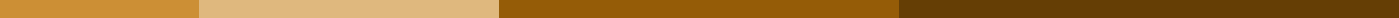 Letter of Intent For Government EmploymentMaria Gonzalez
123 Liberty Ave
Capital City, State 00000
maria.gonzalez@email.com
April 12, 2024Mr. Thomas Reed
Hiring Manager
Department of Public Health
789 Government Plaza
Capital City, State 00000Dear Mr. Reed,I am writing to express my interest in the Environmental Health Specialist position listed on the USAJobs website under the announcement number ABC123. With a Master’s degree in Public Health from the University of State and six years of experience in environmental health at the county level, I am eager to leverage my expertise in a role that supports national health initiatives.Throughout my career at the County Health Department, I have dedicated myself to developing and implementing health policies that monitor and manage environmental risks. My efforts have included leading projects that directly contributed to reducing public health threats in community water systems and local food sources. I believe my background in conducting comprehensive environmental health assessments aligns closely with the goals of the Department of Public Health.I am particularly impressed by your department's commitment to advancing public health standards at a national level. I am enthusiastic about the opportunity to contribute to impactful projects that enhance environmental health policies and practices across the nation.Enclosed is my resume, which provides further detail about my professional journey and achievements. I look forward to the possibility of discussing this position with you in more detail and am available at your earliest convenience for an interview.Thank you for considering my application. I am keen on the opportunity to bring my expertise in environmental health to the Department of Public Health and contribute to your mission of safeguarding the health of our nation.Respectfully,Maria Gonzalez